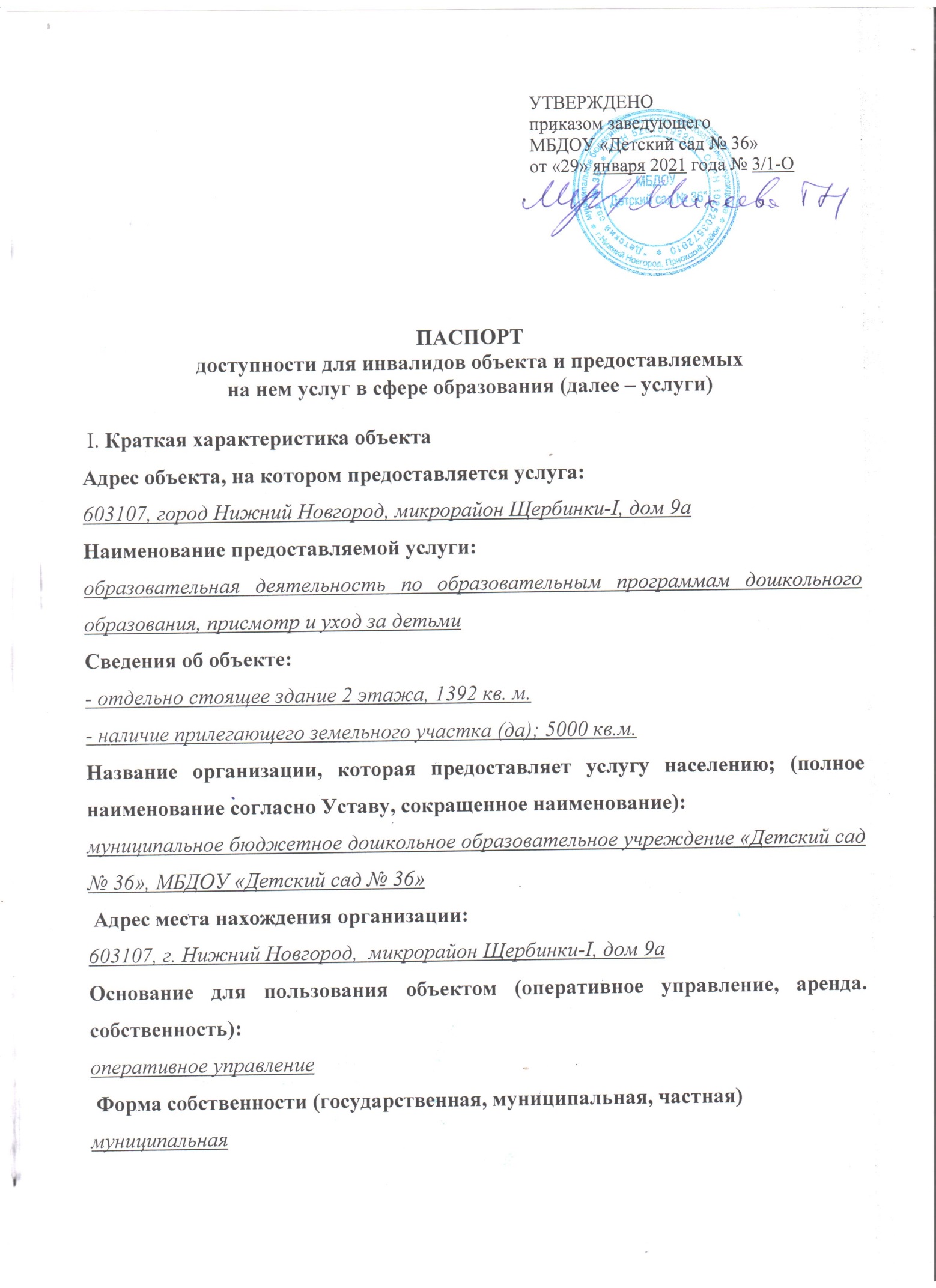 Административно-территориальная подведомственность (федеральная, региональная, муниципальная):муниципальная Наименование и адрес вышестоящей организации:- департамент образования г. Нижнего Новгорода , 603082, г. Нижний Новгород, ул. Б. Покровская, д.15.II. Краткая характеристика действующего порядка предоставлении па объекте услуг населениюСфера деятельности: дошкольное образование Плановая мощность (посещаемость, количество обслуживаемых в день, вместимость, пропускная способность): плановая мощность: 127 детей; фактическая наполняемость 173 ребенка; вместимость: 173 детей; пропускная способность до 173 человекФорма оказания услуг (на объекте, с длительным пребыванием, в т.ч. проживанием, обеспечение доступа к месту предоставления услуги, на дому, дистанционно): на объекте с пребыванием детей с 6.30 до 18.30; выходные дни: суббота, воскресенье, нерабочие праздничные дни в соответствии с ТК РФ. Категории обслуживаемого населения по возрасту (дети, взрослые трудоспособного возраста, пожилые; все возрастные категории): дети с 3 лет до 8 лет Категории обслуживаемых инвалидов (инвалиды с нарушениями опорно-двигательного аппарата; нарушениями зрения, нарушениями слуха; с нарушениями умственного развития): инвалиды  с нарушениями умственного развития, нарушениями зрения. III. Оценка состояния и имеющихся недостатков в обеспечении условий доступности для инвалидов объектаIV. Оценка состояния и имеющихся недостатков в обеспечении условий доступности для инвалидов предоставляемых услугV. Предлагаемые управленческие решения по срокам и объемам работ, необходимым для приведения объекта и порядка предоставления на нем услуг в соответствии с требованиями законодательства Российской Федерации об обеспечении условий их доступности для инвалидов№ п/пОсновные показатели доступности для инвалидов объектаОценка состояния и имеющихся недостатков в обеспечении условий доступности для инвалидов1232выделенные стоянки автотранспортных средств для инвалидовнет3сменные кресла-коляскиВНД4адаптированные лифтыВНД5поручниВНД6пандусыВНД7подъемные платформы (аппарели)ВНД8раздвижные двериВНД9доступные входные группыВНД10доступные санитарно-гигиенические помещенияВНД11достаточная ширина дверных проемов в стенах, лестничных маршей, площадокДЧ12надлежащее размещение оборудования и носителей информации беспрепятственного доступа к объектам (местам предоставления услуг) инвалидов, имеющих стойкие расстройства функции зрения, слуха и передвиженияВНД13дублирование необходимой для инвалидов, имеющих стойкие расстройства функции зрения, зрительной информации – звуковой информацией, а также надписей, знаков и иной текстовой и графической информации – знаками, выполненными рельефно-точечным шрифтом Брайля и на контрастном фонеВНД14дублирование необходимой для инвалидов по слуху звуковой информации зрительной информациейВНД15иные-№ п/пОсновные показатели доступности для инвалидов предоставляемой услугиОценка состояния и имеющихся недостатков в обеспечении условий доступности для инвалидов предоставляемой услуги1наличие при входе в объект вывески с названием организации, графиком работы организации, планом здания, выполненных рельефно-точечным шрифтом Брайля и на контрастном фонеВНД2обеспечение инвалидам помощи, необходимой для получения в доступной для них форме информации о правилах предоставления услуги, в том числе об оформлении необходимых для получения услуги документов, о совершении ими других необходимых для получения услуги действийДЧ3проведение инструктирования или обучения сотрудников, предоставляющих услуги населения, для работы с инвалидами, по вопросам, связанным с обеспечением доступности для них объектов и услугВНД4наличие работников организации, на которых административно-распорядительным актом возложено оказание инвалидам помощи при предоставлении им услугнет5предоставление услуги с сопровождением инвалида по территории объекта работником организацииВНД6предоставление инвалидам по слуху при необходимости услуги с использованием русского жестового языка, включая обеспечение допуска на объект сурдопереводчика, тифлопереводчикаВНД7соответствие транспортных средств, используемых для предоставления услуг населению, требованиям их доступности для инвалидовнет8обеспечение допуска на объект, в котором предоставляются услуги, собаки-проводника при наличии документа, подтверждающего ее специальное обучение, выданного по форме и в порядке, утвержденном приказом Министерства труда и социальной защиты Российской ФедерацииДЧ9наличие в одном из помещений, предназначенных для проведения массовых мероприятий, индукционных петель и звукоусиливающей аппаратурыВНД10адаптация официального сайта органа и организации, предоставляющих услуги в сфере образования, для лиц с нарушением зрения (слабовидящих)ДП11обеспечение предоставления услуг тьютеранет№ п/пПредлагаемые управленческие решения по объемам работ, необходимым для приведения объекта в соответствие с требованиями законодательства Российской Федерации об обеспечении условий их доступности для инвалидовСроки1Разработать и утвердить план действий по повышению значений показателей доступности для инвалидов объектов и предоставляемых на них услуг (дорожную карту на период 2019 по 2030 год)2030 г.2Установка универсальной кнопки вызова персонала с звуковым и световым сигналом на входную калитку2023 г.3Установка приемника со звуковой, световой и текстовой индикацией2025 г.4Обустройство парковочного места на прилегающей территории; обозначение знаками выделенного места2030 г. (по мере финансирования)5Оборудование лестницы на 1 этаж внутри здания съемным пандусом2030 г. (по мере финансирования)6Приобретение сменного кресла-коляски2030 г. (по мере финансирования)7Реконструкция санитарно-гигиенического помещения (туалетной комнаты)нет технических условий8Обучение работников, ответственных за организацию условий доступностипо мере необходимости9Инструктирование работников организации с целью оказания инвалидам необходимой помощи при предоставлении услугежегодно10Установка в помещении для проведения массовых мероприятий (музыкальный зал), индукционных петель и звукоусиливающей аппаратуры2030 г. (по мере финансирования)11Предоставление инвалидам по слуху при необходимости услуги с использованием русского жестового языка, включая обеспечение допуска на объект сурдопереводчика, тифлопереводчика2025 г.